Publicado en Madrid el 08/06/2018 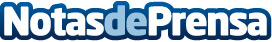 Medio centenar de emprendedores dejan la isla después de desacelerar e impulsar sus startups sostenibles Las empresas emergentes de 14 nacionalidades desarrollaron durante dos semanas el programa de desaceleración centrado en el valor del ‘factor humano’ y la sostenibilidad como claves para el impulso de sus proyectos 
Durante la tercera fase del programa –que se extiende durante 18 meses–, los emprendedores se reunieron con más de 20 inversores entre business angels, Corporate Venture Capital (CVC) y Venture Capital (VC) Datos de contacto:Clara GómezNota de prensa publicada en: https://www.notasdeprensa.es/medio-centenar-de-emprendedores-dejan-la-isla Categorias: Nacional Finanzas Baleares Ecología Emprendedores Software Recursos humanos http://www.notasdeprensa.es